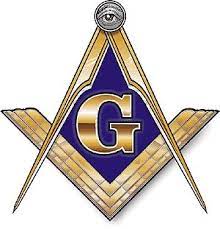 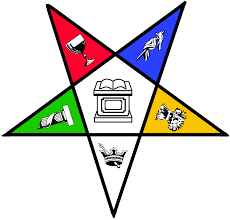 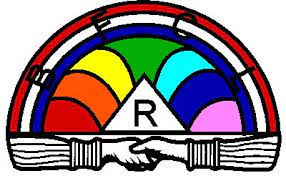 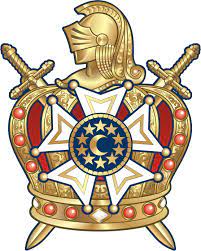 UNITY DAYYou’re cordially invited to… enjoy an afternoon ofFOOD, FELLOWSHIP & FUNA good time will be had by all.You won’t want to miss this afternoon of enjoyment    DATE:              TIME:July 17, 2022          12:00 – 4:00                       WHERE:Tall Cedars Picnic Grove245 Sawmill RoadHamilton Twp.NJ08620Kindly RSVP by July 10, 2022To:Bob & Elaine ParsonsGrand ChapterOrder of the Eastern Star ofNew JerseyRainbow & DeMolay Liaisons609 267 8345501 Homestead AvenueMount Holly  NJ  08060bobandelaineparsons@yahoo.comSandwich Choice:Roast Beef, Turkey or Vegetarian$15.00 Per PersonCheck Payable to: Robert or Elaine Parsons